　　御　　献　　立　　　　　　　   　    啓蟄一、先　附　　    胡麻豆腐　　　　　　　　　生雲丹、山葵、割醤油　　　　　　　　青利烏賊明太子和え一、椀　物　　　合鴨葛叩き　　　　　　　　　茄子、ほうれん草　　　　　　　　　三つ葉、柚子一、造　り　　　鮪削ぎ作り　　　　　　　　　ほうぼう重ね　　　　　　　　　　妻一式、山葵、土佐醤油　　　　　　　一、強　肴　　　和牛すき焼き　　　　　　　　　白菜、ネギ、えのき茸　　　　　　　　　春菊、白滝、豆腐一、土鍋飯　　　真鯛炊き込みご飯　　　　　　　　　刻み海苔、三つ葉一、留　椀　　　赤出汁一、香の物　　　白菜、山牛蒡、柴漬一、甘　味　　　小豆のアイスクリーム　　　　　　　　　餅、いちご一、お　茶　　　抹茶                                                                                    以上　　　令和六年 弥生 吉日　 懐石 大菊　　　　　　　　　　　 　  　  料理長　原　康雄      　　　　　　　　　　　　　　　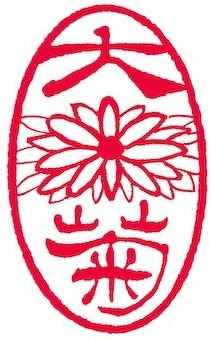 Menu    〜 Spring 〜The Beginning Small BowlsSesame Tofu with Sea urchin(Uni)Mixed Aori-squid and MentaikoThe SoupDuck SoupEggplant, Spinach, Mitsuba, YuzuThe SashimiBlue Fin Tuna(Honmaguro)Bluefin RobinThe WagyuA5 Wagyu SukiyakiNapa, Onion, Enoki MushroomShungiku, Shirataki, TofuThe RiceRed Sea Bream Clay Pot RiceRed Miso soup, PicklesThe Dessert Red Beans Ice Creamwith Strawberry and MochiGreen tea(Matcha)                      That’s AllMaster Chef  Yasuo HaraMarch, 2024   Kaiseki Ogiku  